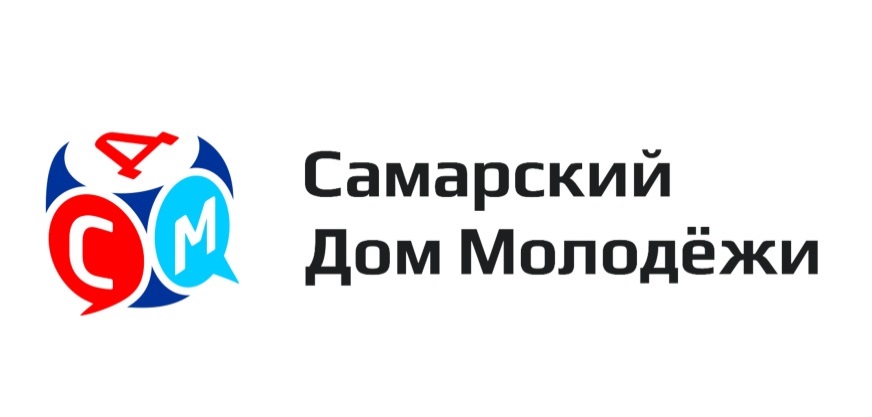 Пресс-релизВ парке Гагарина поставили рекорд12 апреля в парке имени Юрия Гагарина прошел очередной субботник в рамках молодежной экологической акции «Чистый город». Принять участие в мероприятии пришло 405 человек, что стало рекордом молодежных субботников в Самаре. Субботник «Поехали!» был посвящен Всемирному дню авиации и космонавтики, одному из самых важных и значимых праздников для Самарской области. На призыв принять участие в мероприятии откликнулись студенты ПГУТИ, КС ПГУТИ, СКСПО, ПГК, Самарского университета, СамГМУ, СМК, СТЭК, Авиационного техникума, СГК. Вместе с активистами движения «Чистый город» было собрано более 300 мешков мусора, убраны клумбы и дорожки, раскидан снег. Это уже восьмой молодежный субботник, всего запланировано пятнадцать - во всего внутригородских районах Самара. Каждое мероприятие имеет свою тематику, и приурочено к различным значимым событиям. На подобных субботниках молодежь не только наводит чистоту в парках и скверах города, но и узнает интересных исторические факты, участвует в розыгрышах, делает зарядку. Самарский Дом молодежи, организатор акции «Чистый город», ставит целью этих мероприятий привить экологическую культуру молодежи и сделать субботники максимально интересными и привлекательными для участия. Организатор мероприятия: муниципальное бюджетное учреждение городского округа Самара «Самарский Дом молодежи».Учредитель: Департамент культуры и молодежной политики Администрации городского округа Самара совместно с министерством образования и науки Самарской области и советом ректоров вузов Самарской области.Дополнительная информация: Белоусова Анна, ведущий менеджер информационно-аналитического отдела МБУ г.о. Самара «Самарский Дом молодежи», 8(846) 341-45-17, 8 (927)294-42-54 e-mail: public@samdm.ru или в официальной группе: https://vk.com/sdmsamara